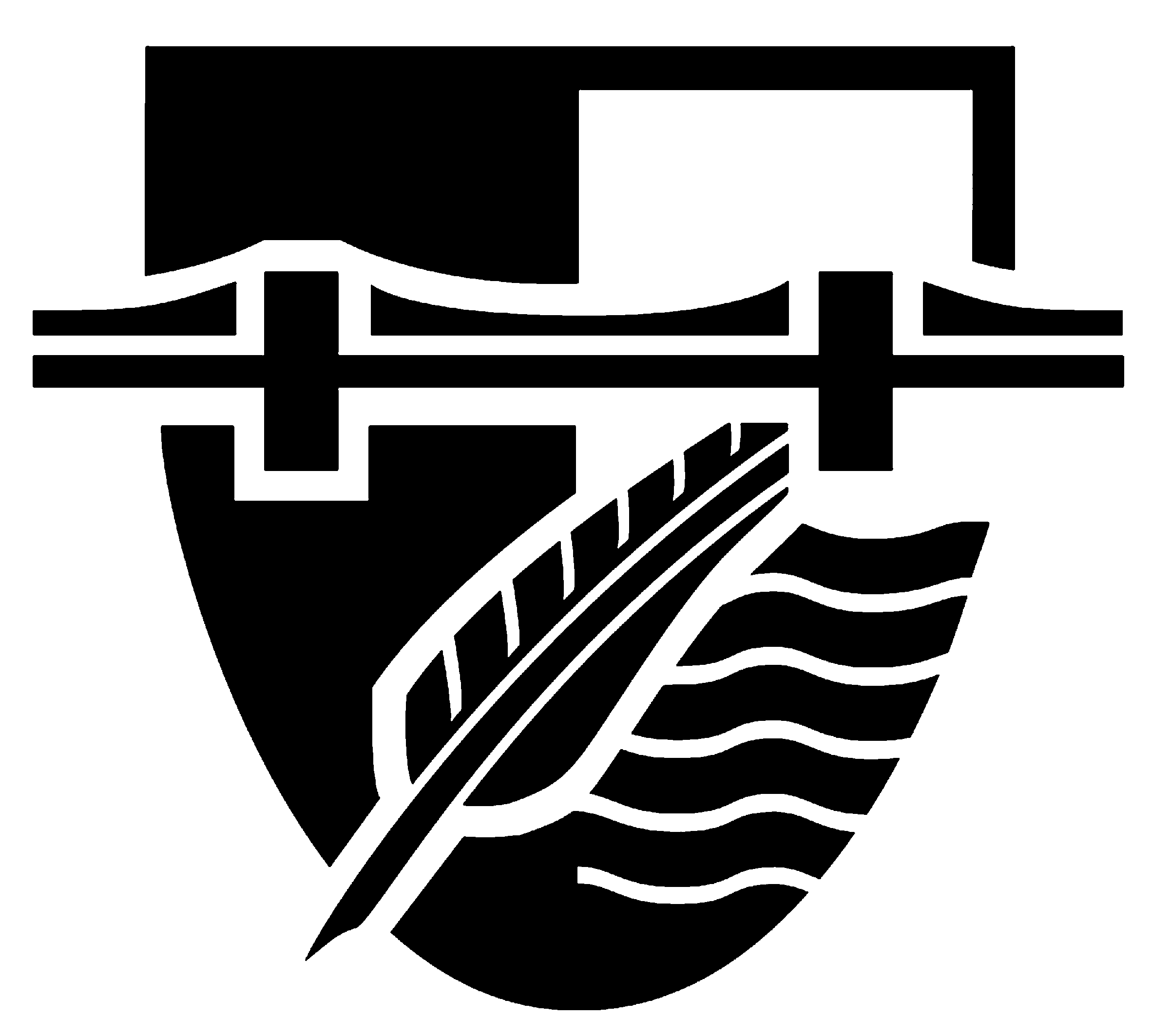 GREAT MARLOW SCHOOLRef:CompSciJobMS_020519JOB DESCRIPTION – MAIN SCALE TEACHER   - Computer ScienceIntroductionAll teachers are accountable to the headteacher through their line manager. The post holder is expected to perform the following duties and meet the teaching responsibilities as set out in the School Teachers’ Pay & Conditions Document (STPCD). The post holder is responsible for promoting his/her own CPD to ensure that his/her skills, knowledge and understanding remain up-to-date.Additionally, STPCD requires all teachers to be involved in: co-operating with the headteacher and other teachers in preparing, developing and reviewing courses of study, assessment and pastoral arrangementsdeveloping new teaching materials, teaching programmes and methods of teaching, all of which complement the school’s strategic aimstaking part, when required, in the review, development and management of activities relating to the curriculum, organisation and pastoral functions of the school The purpose of the teaching post is to:implement and deliver an appropriately broad, balanced, relevant and differentiated curriculum to students, and to support the curriculum area as appropriatemonitor and support the overall progress and development of students as a teacher/ form tutorfacilitate and encourage a learning experience that provides students with the opportunity to achieve their individual potentialcontribute to raising standards of student attainment and achievementshare and support the school’s responsibility to provide and monitor opportunities for the personal and academic development of studentsTeachers are responsible for:promoting the general progress and well-being of individual students and of any class or group of students assigned to him/herproviding guidance and advice to students on educational and social matters, including guidance on further education and future careers, including information about where to find more expert advice on specific questionsmaking relevant records and reports on the personal and social needs of studentscommunicating and consulting with the parents/carers of students, as directed by the headteacherregistering the attendance of students, and supervising them whether these duties are to be performed before, during or after school sessionscommunicating and co-operating with persons or bodies outside the schoolparticipating in meetings arranged for any of the purposes described abovecontributing, wherever appropriate, to the wider life of the schoolliaising with the SENDCO to differentiate work to match the needs of individual studentstaking part in marketing and liaison events such as Open Evening, Parents’ Evenings and events with partner schoolsTeachers are responsible for teaching and learning, which involves:planning and preparing schemes of work, lessons and courses, which provide students with the opportunity to achieve their individual potentialteaching, according to their educational needs, the students assigned to him/her, including the setting and marking of work to be carried out by the students in school and elsewhereassessing, recording and reporting on the development, progress and attainment of studentsorganising and participating in extra-curricular activities, where appropriateensuring the effective deployment of classroom supportmonitoring and supporting the overall progress and development of the studentscontributing to raising standards of student attainment/achievementapplying the Behaviour for Learning policy so that effective learning for all takes placemaintaining an environment that is conducive to learning.Teachers are responsible for assessing and reporting, which involves: providing or contributing to oral and written assessment, reports, and references relating to individual students and groups of studentsmaintaining accurate and up to date student recordstracking student progress and using the data to inform teachingalerting relevant staff to problems identified in a student and recommending solutionsTo maintain standards teachers are required to: support the aims and ethos of the school as identified in the school evaluation form (SEF), school development plan and school prospectusensure awareness of national developments relevant to subject and current best practiceundertake lesson observations as part of the department observation schedule and performance monitoring arrangementspromote and model good relationships with students, colleagues, parents and carersset a good example in terms of dress, punctuality and attendanceuphold the school's behaviour code and uniform regulationsparticipate in staff training and take a lead in own professional developmentdevelop links with governors and subject advisersactively seek the views of parents, carers and learners as part of the self-evaluation processFinally, teachers are expected to: participate in arrangements made for his/her performance managementreview, from time to time, his/her methods of teaching and programmes of workparticipate in arrangements for his/her further training and professional development as a teachercontribute to the department’s SEF, development plan and its implementationassist the head of department in identifying resource needs, work with the team to ensure that resources are shared and used effectively for the benefit of the studentsparticipate in school cross-curricular daysparticipate and contribute to the organisation of school visits and trips that complement learningsupervise students outside lesson time in morning and afternoon sessions, for example during lesson changeoversdisplay the work of studentsregularly attend meetings and parents’ evenings that are part of directed timemaintain good order and discipline among students to ensure their health and safety, both when they are authorised to be on the school premises, and when they are engaged in authorised school activities elsewhere, this includes having a regard for safeguardingThe job description allocates duties and responsibilities. It does not specify the amount of time to be spent in carrying them out and no part of it may be so construed.The job description is not necessarily a comprehensive definition of the post. It is reviewed annually and it may be subject to modification or amendment after consultation with the post holder.